Infografía de RCN para niños y niñas (Módulo 7, p. 90)  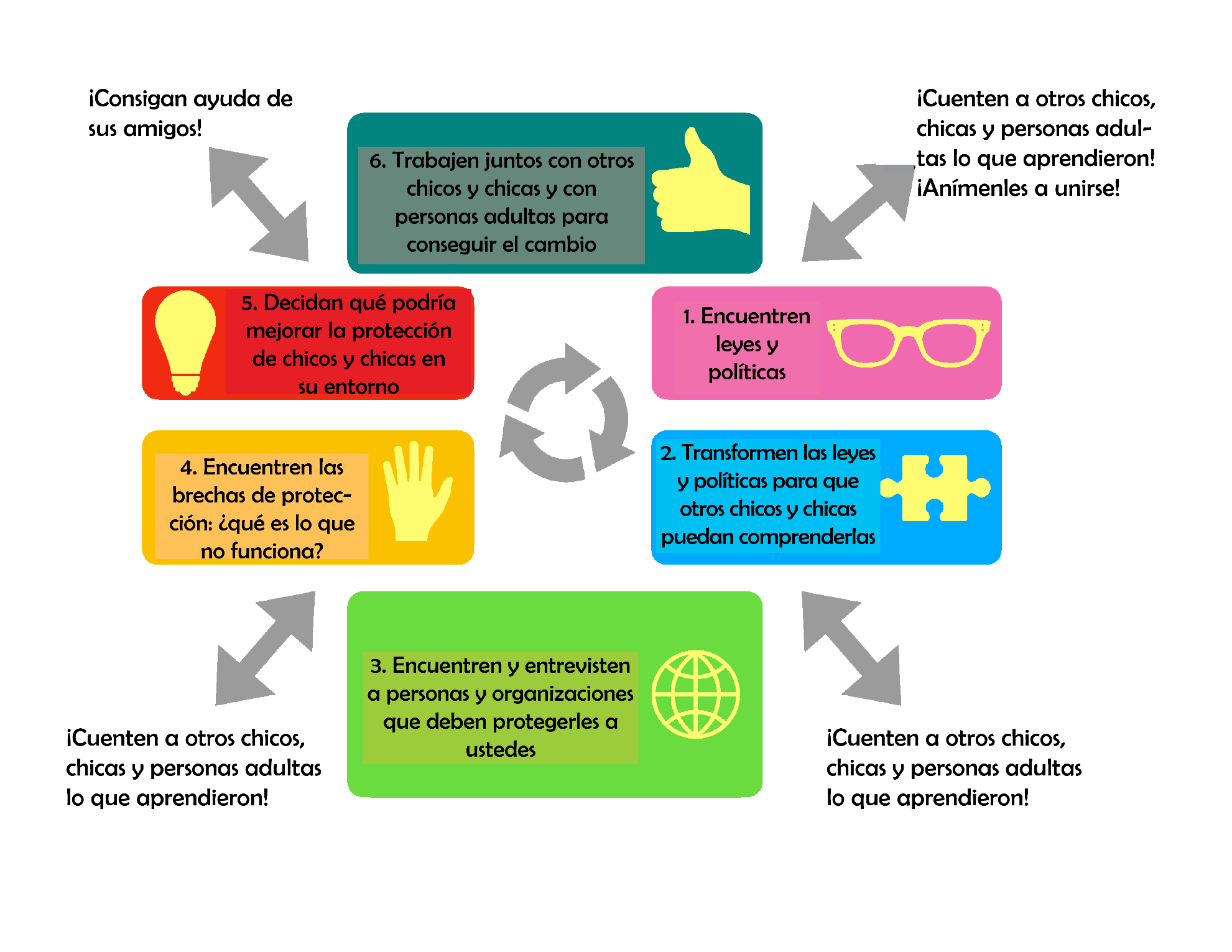 